QUE FONT LES COPAINS A LA MAISON ?????Quentin téléphone à son papa.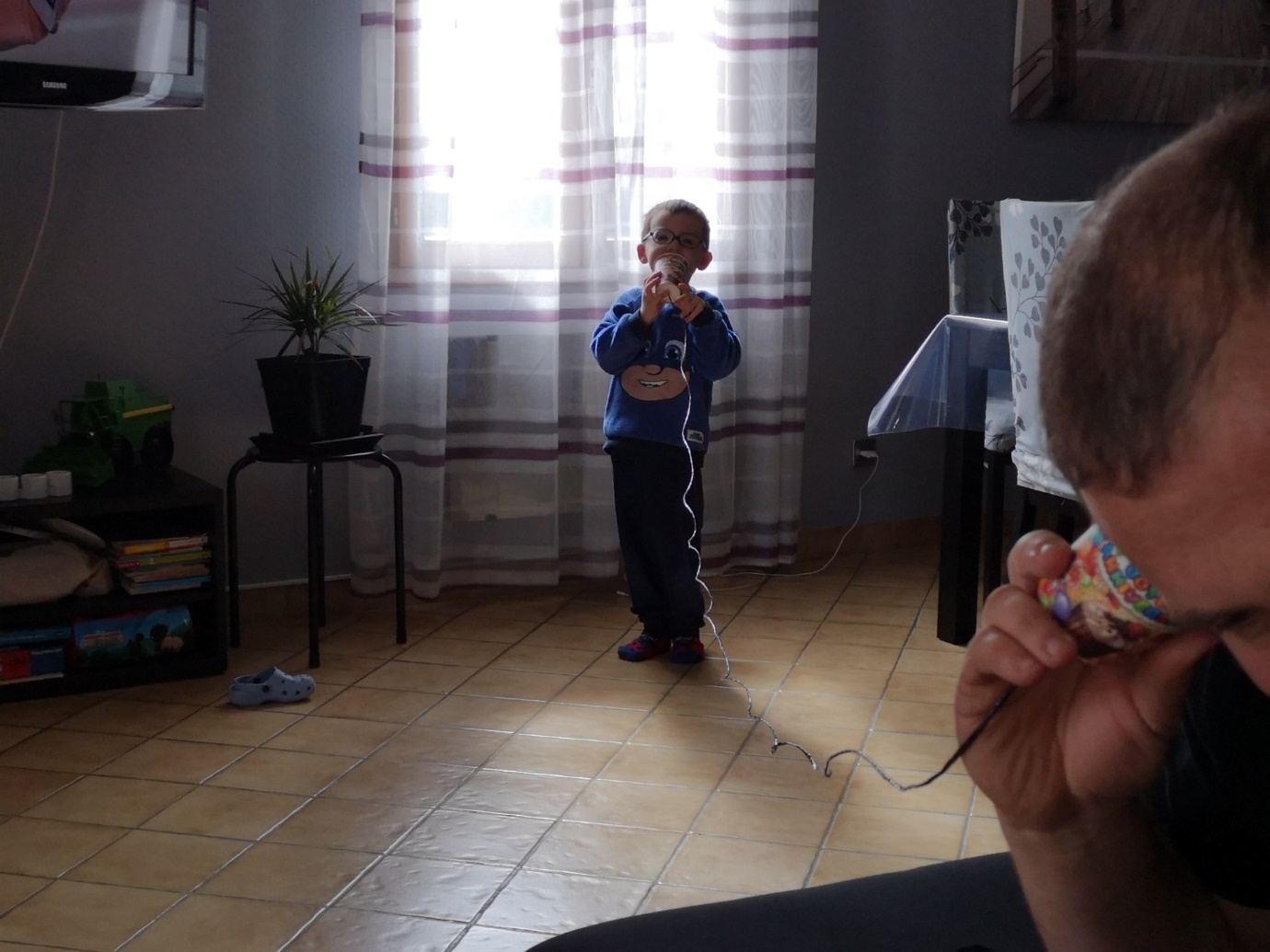 IL JOUE A…..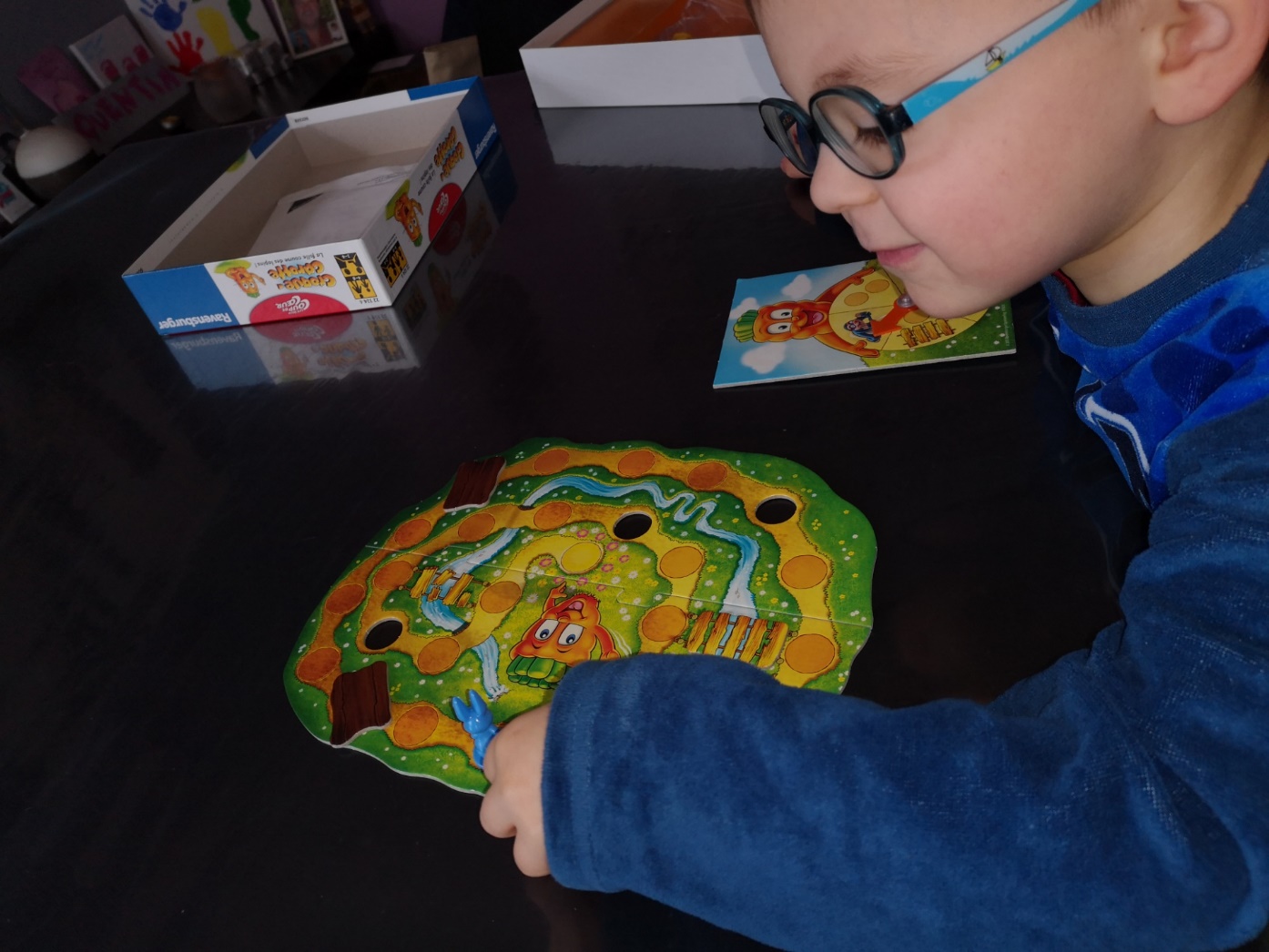 Emirhan a fait un superbe bonhomme de carnaval avec son frère ! Bravo à tous les deux, ça donne des idées, non ?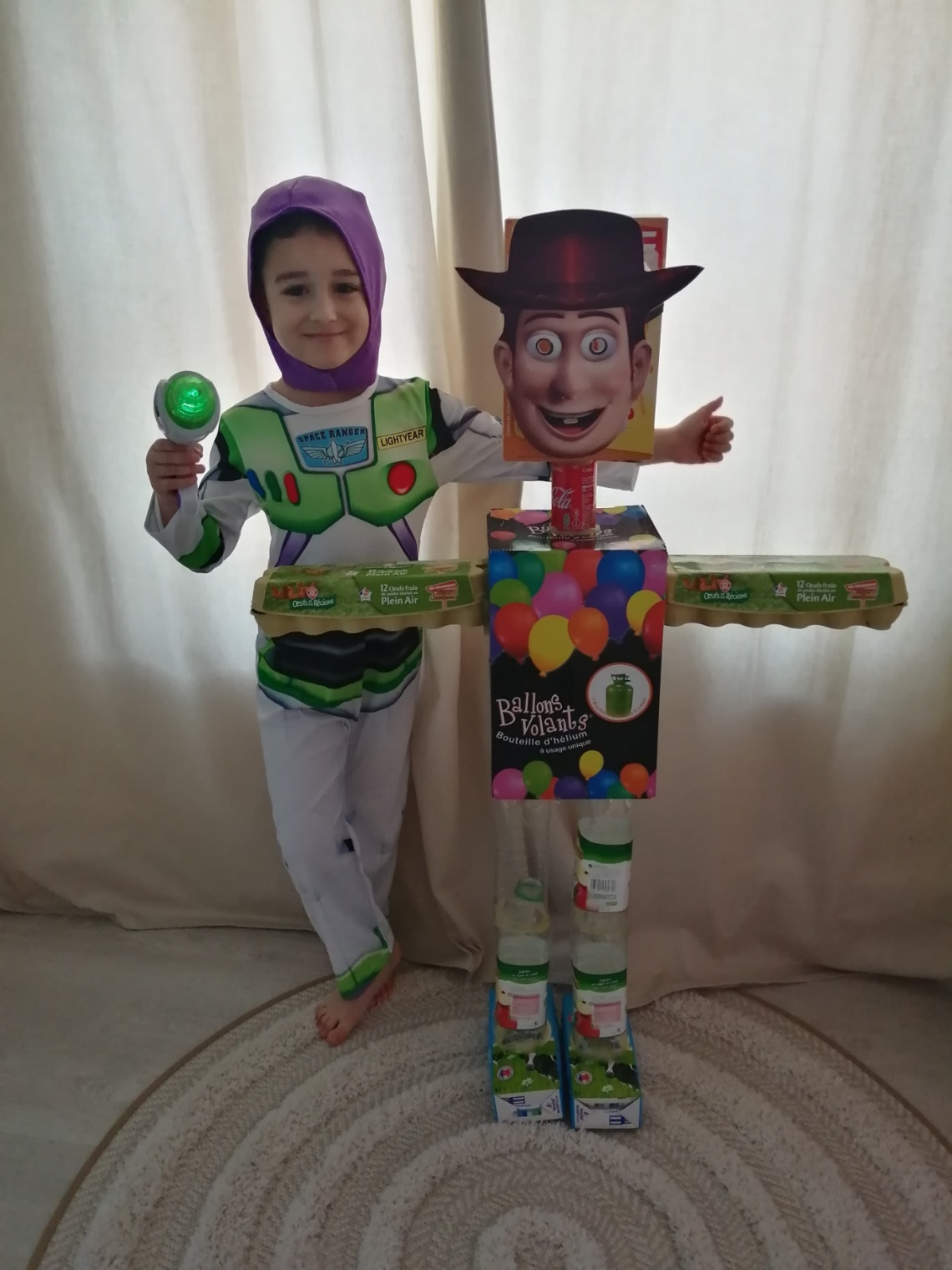 Gabriel joue au loto des instruments de musique.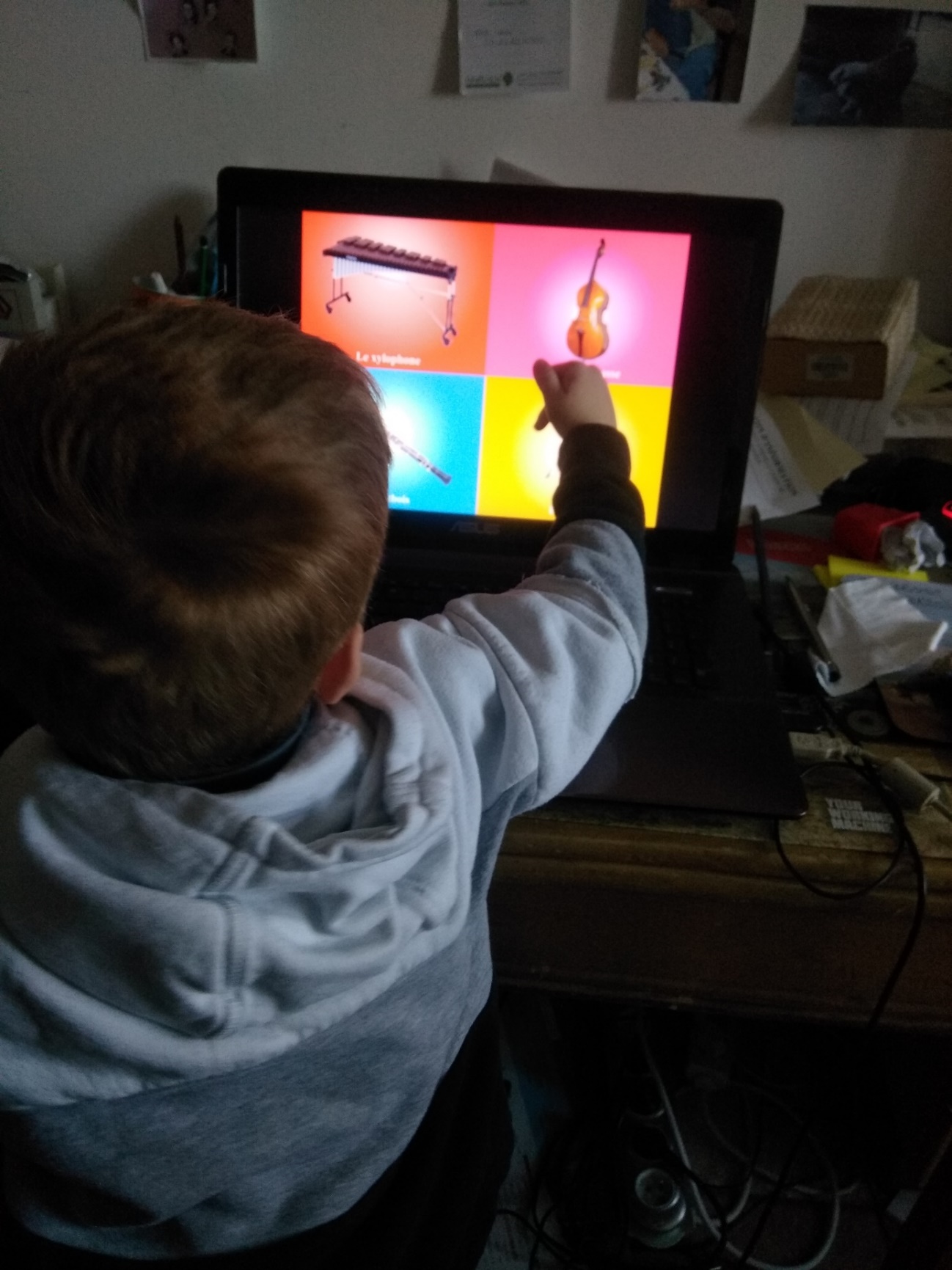 TIMEO a trouvé une bonne idée pour faire un carré.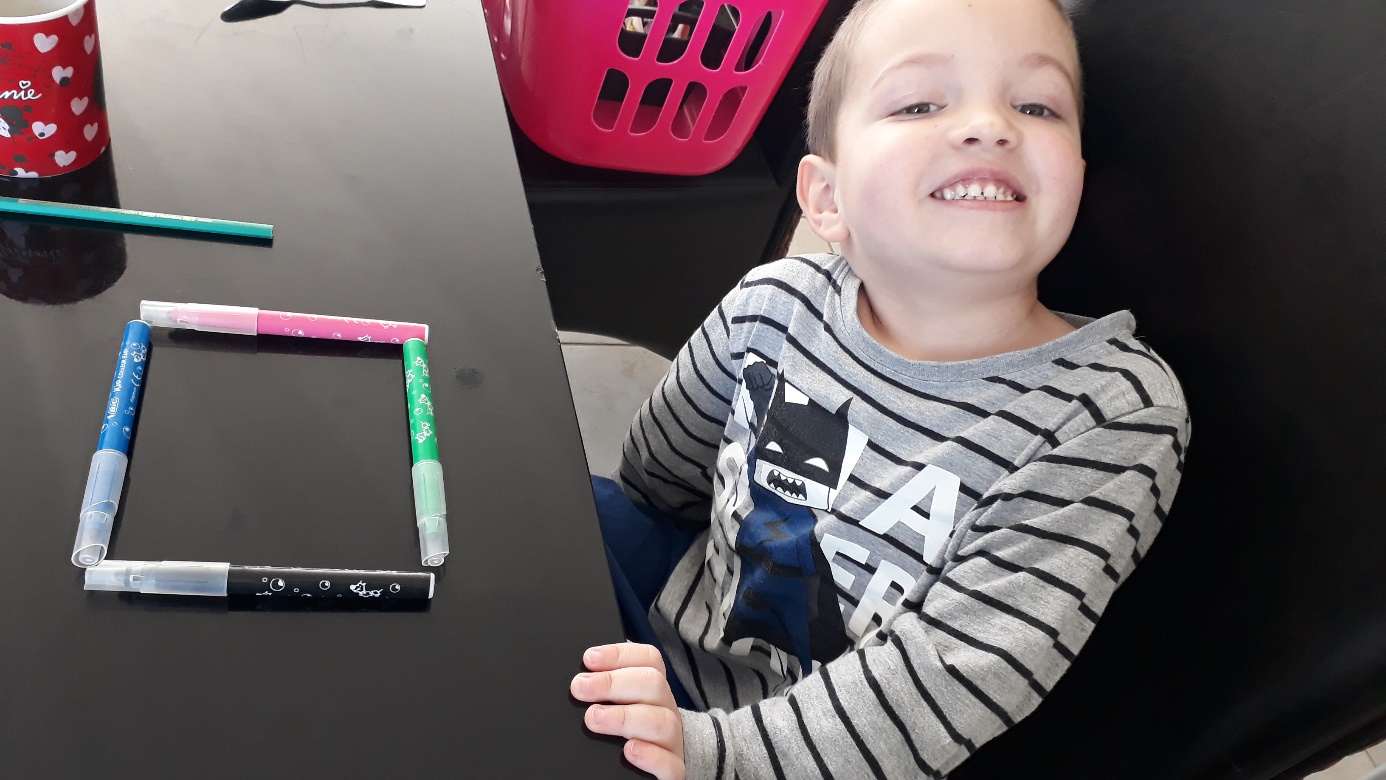 Tom travaille, il refait sa maison !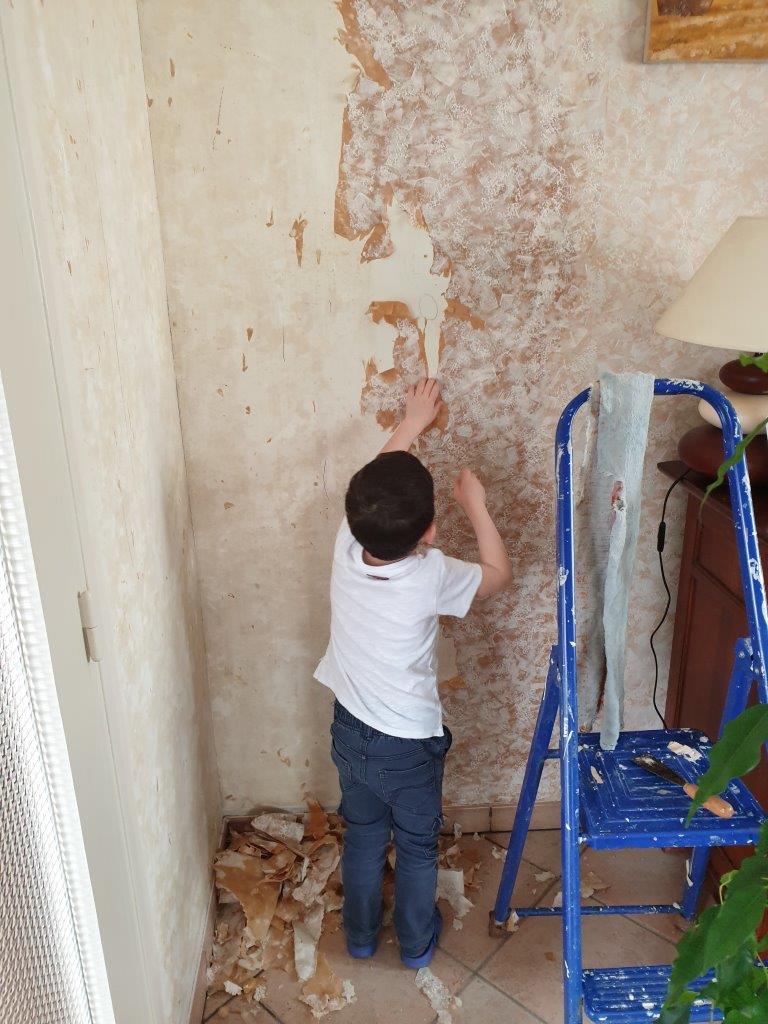 Ou alors il donne à manger aux animaux !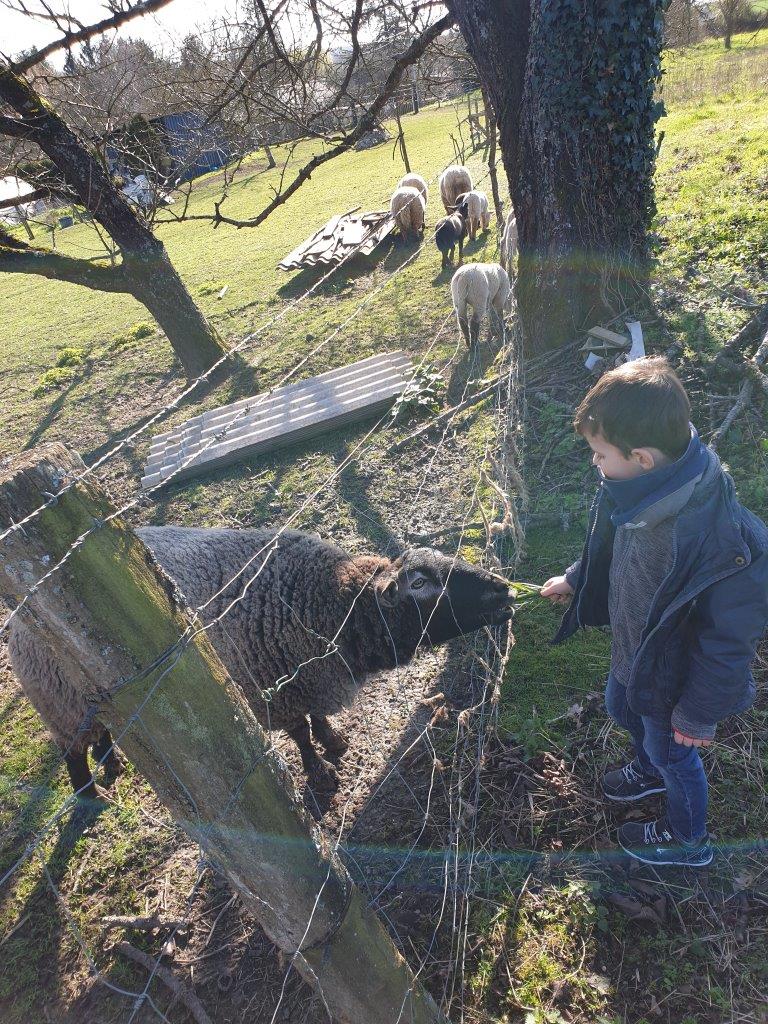 Il fait ses devoirs d’école.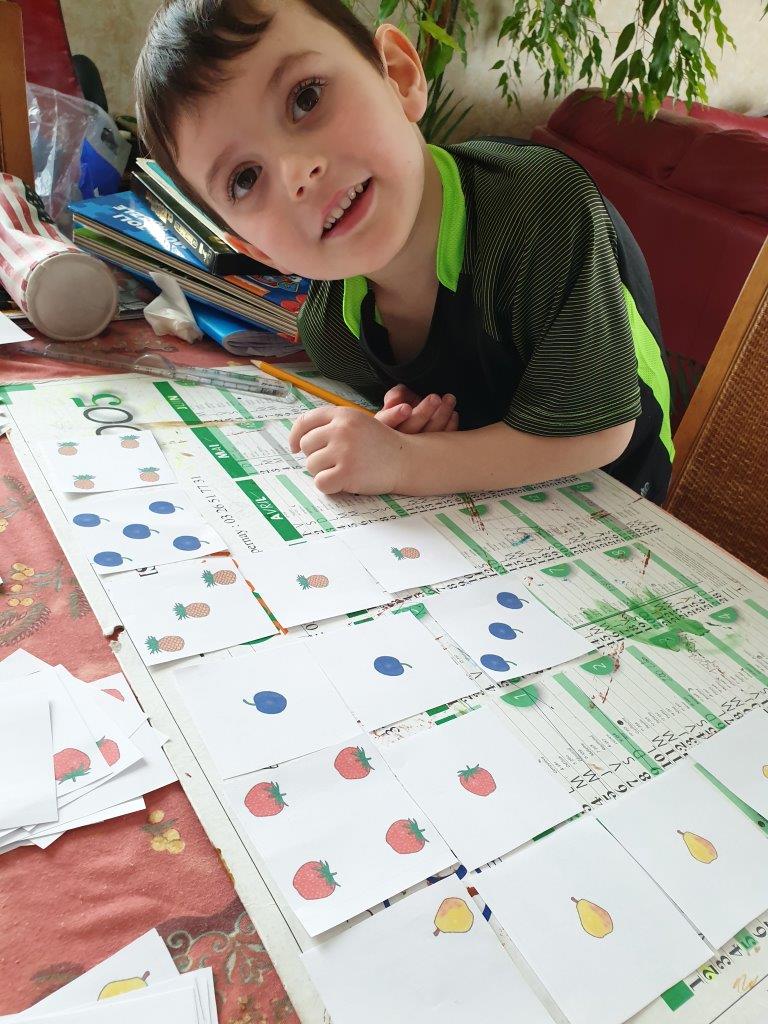 Aussi, il caresse son chat sur le canapé.                                          Ou il grimpe aux arbres !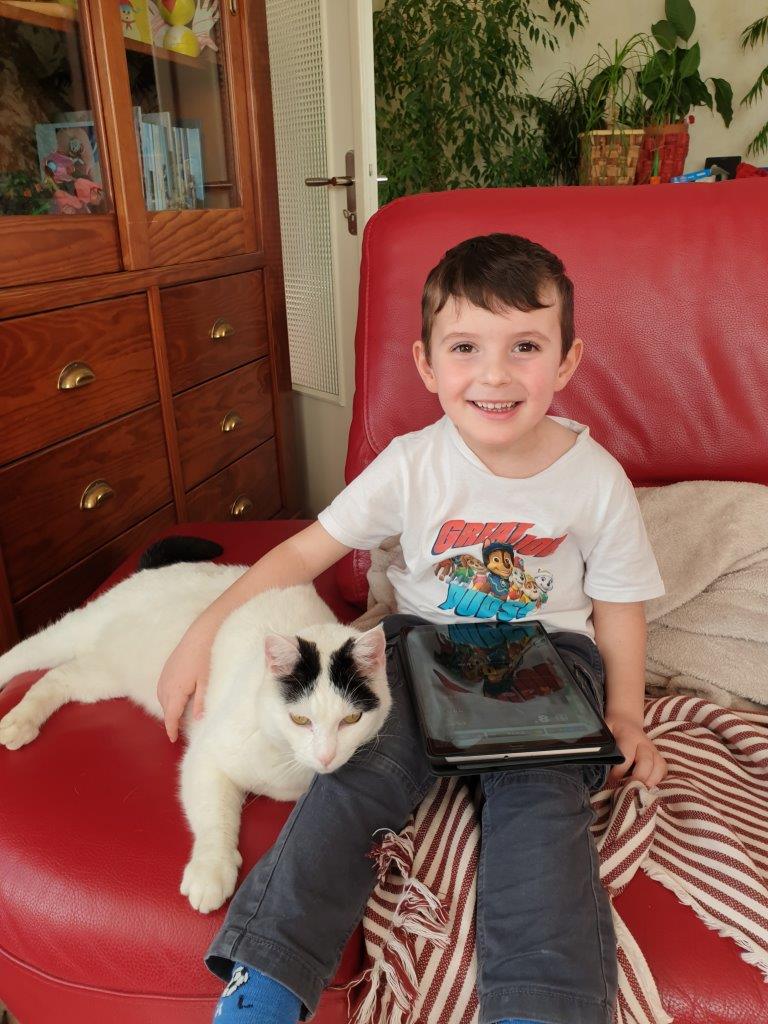    Il est fort ce Tom !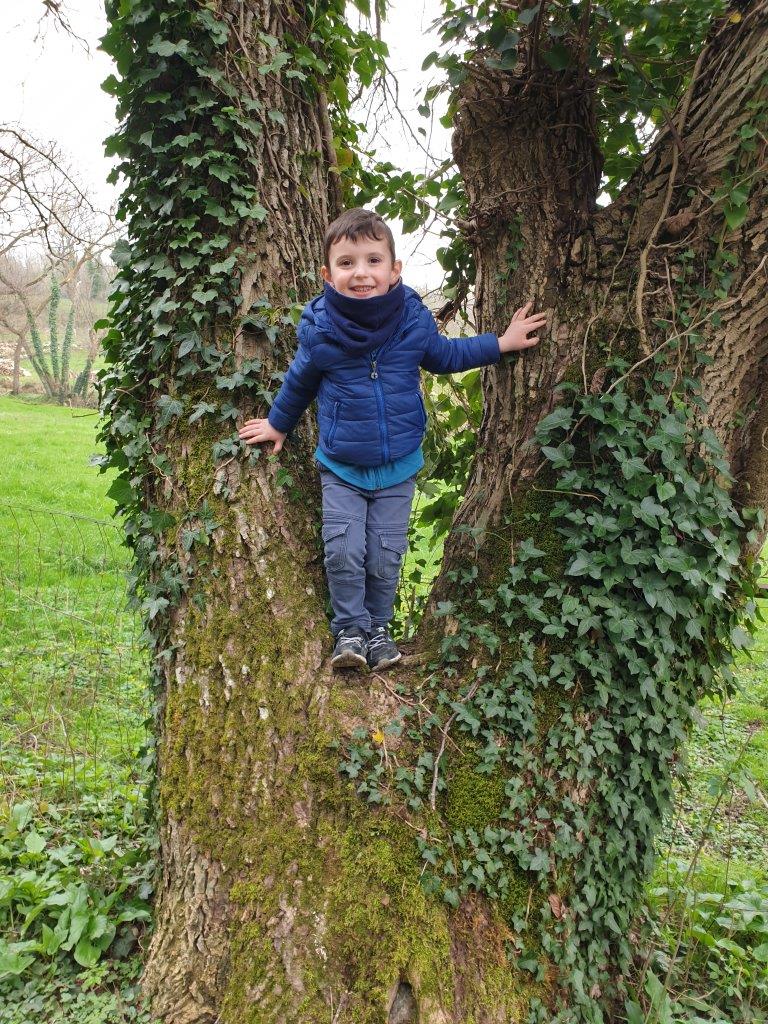 Et Quentin découpe ! C’est pour son superbe bouquet de fleurs ! Quel boulot !!!!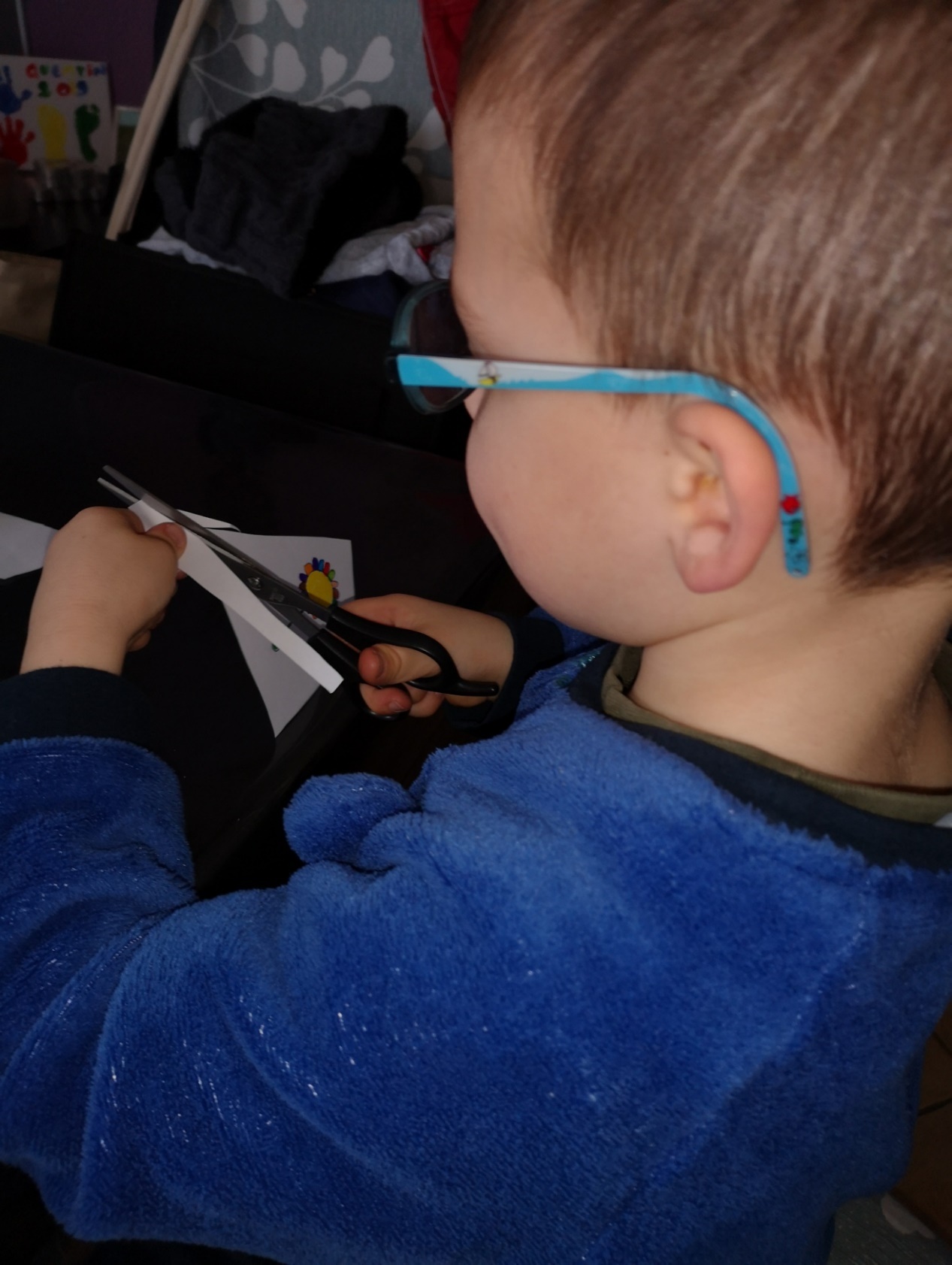 Et celui-là ; vous le reconnaissez ?  Il a un drôle de masque !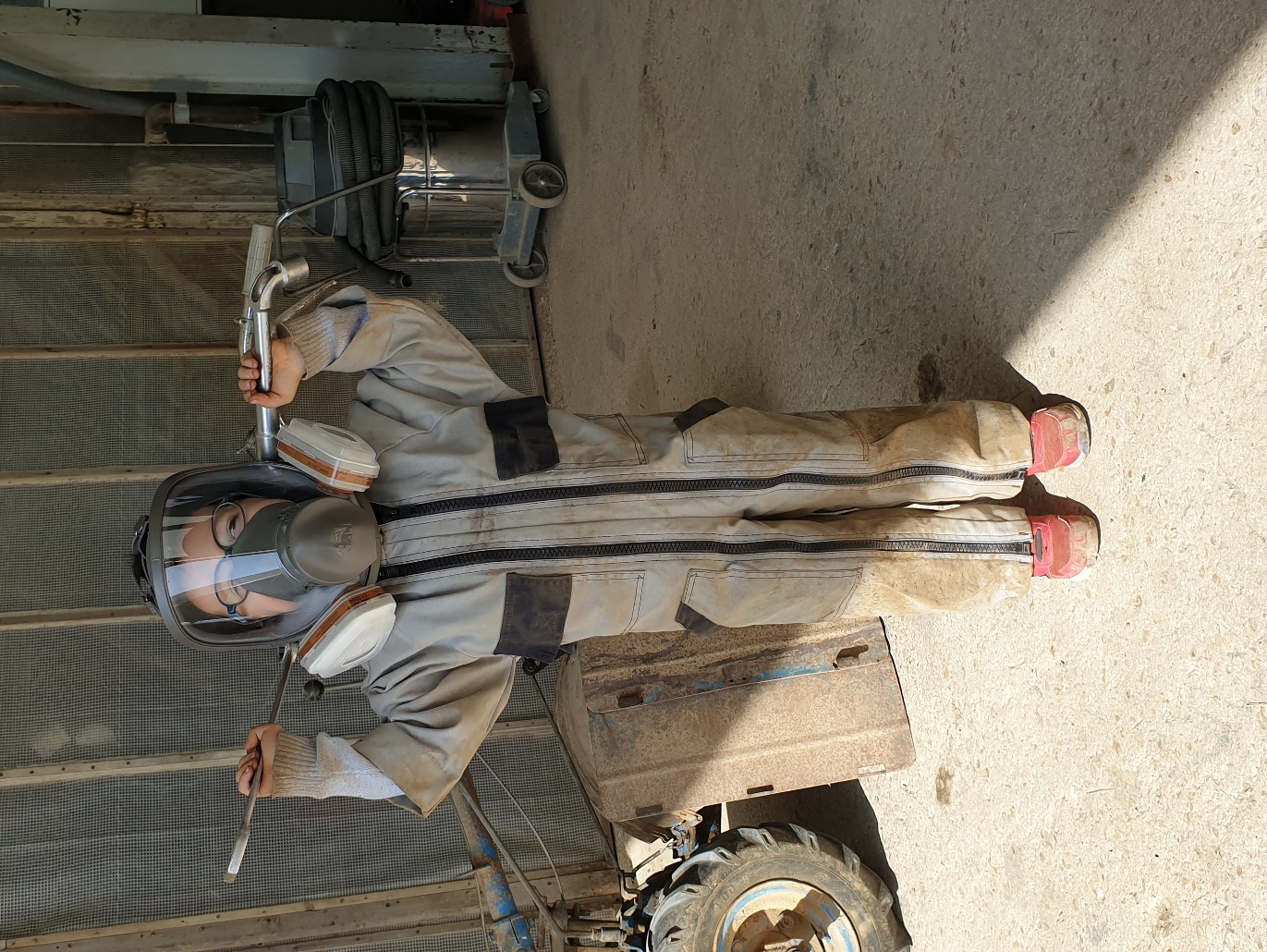 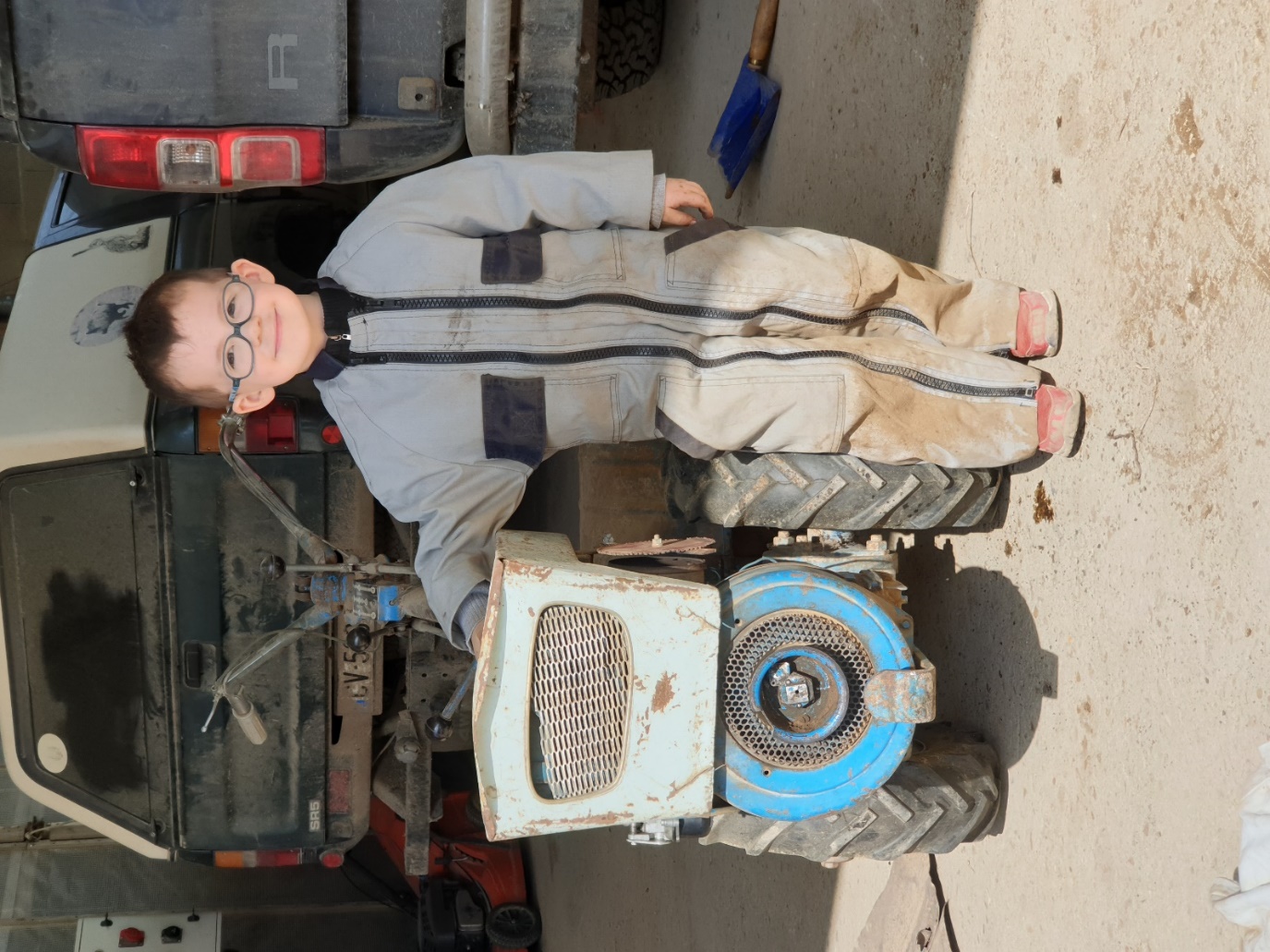 Eh bien oui c’est Quentin, il travaille fort lui aussi !Et ce jeu, qu’est-ce que c’est ?? Oh làlà il faut faire attention sinon le loup te croque Quentin !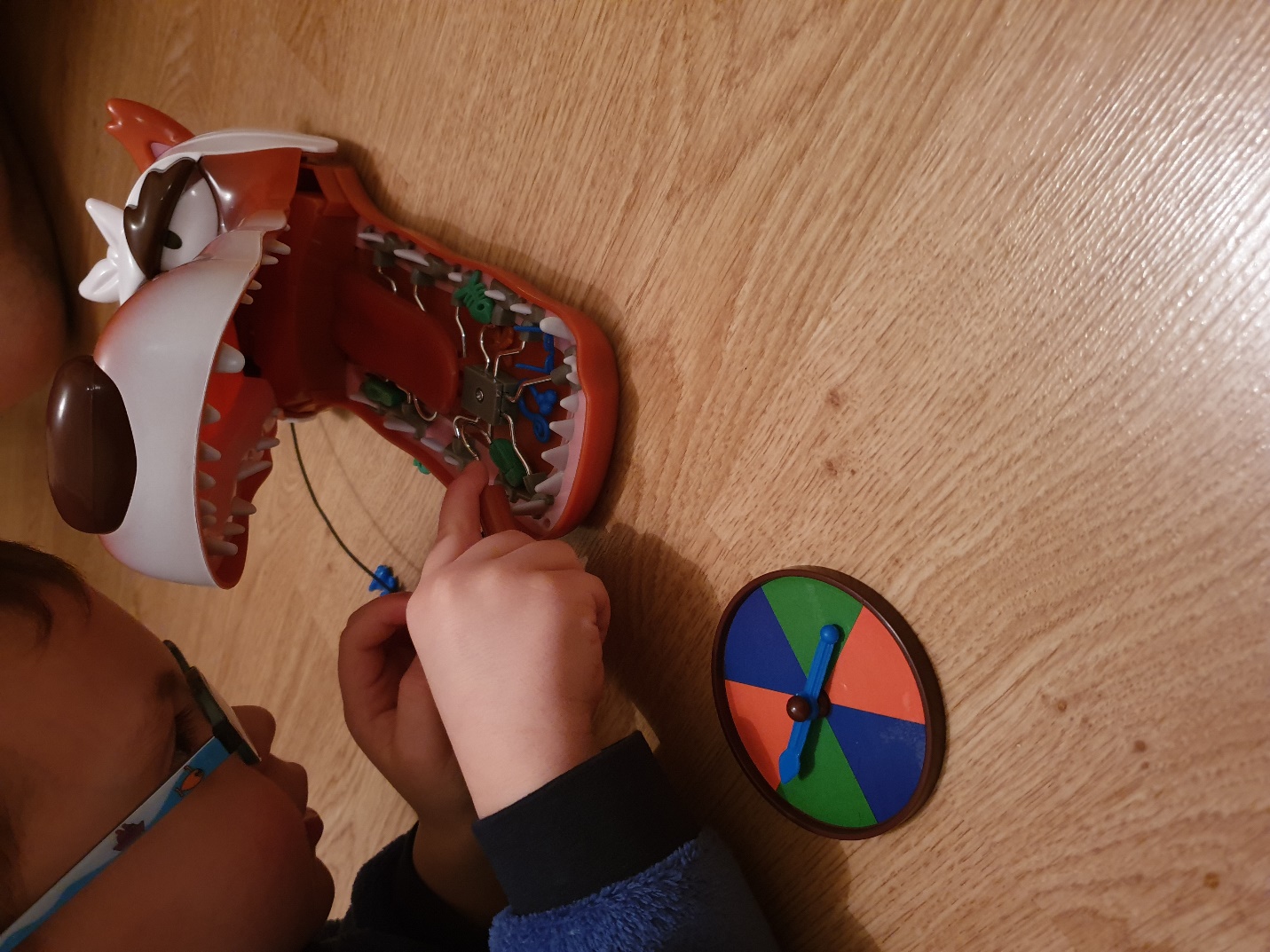                        Maël aussi s’occupe de son chien. Peut-être qu’il nous prépare un spectacle !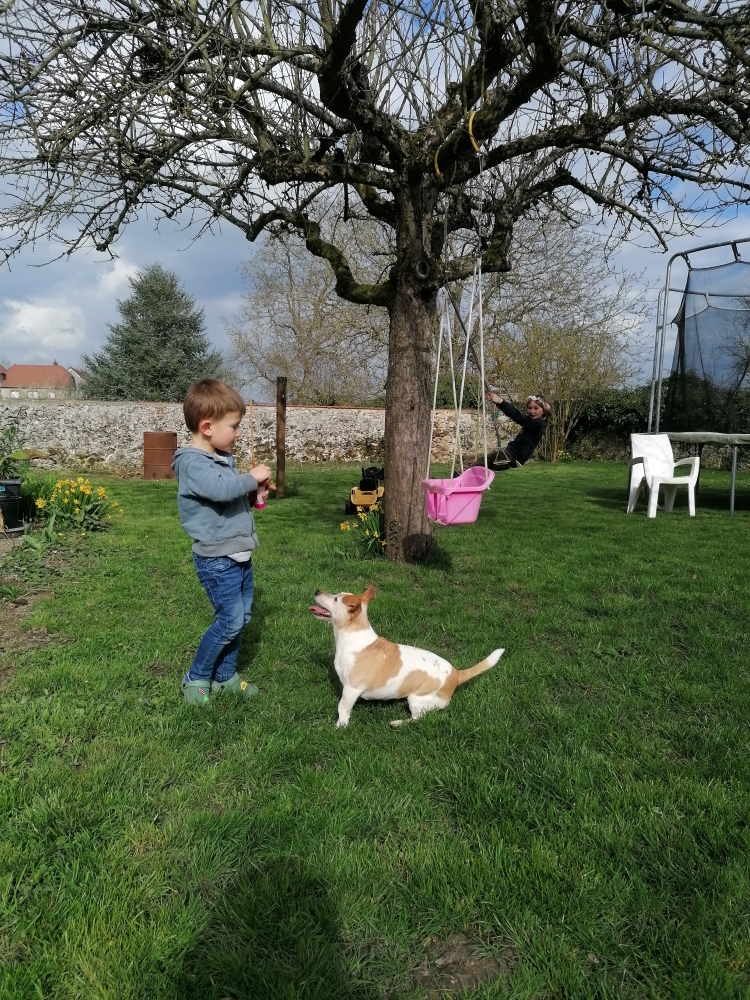 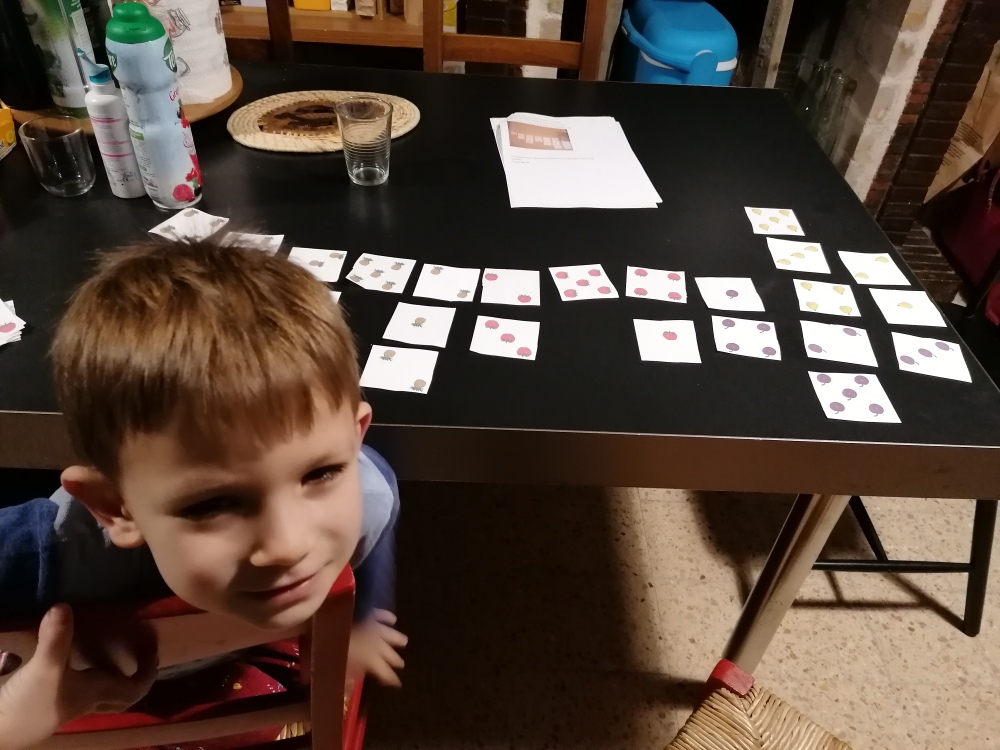 Et le voilà en plein travail !! OufMerci pour vos photos, on ne s’ennuie pas !